Leoni to supply new off-road vehicles from Polaris Expansion of Power Sports business unit aheadNuremberg (Germany), Tucson (USA), 4 March 2014 – Leoni, the leading European provider of cables and cable systems to the automotive sector and other industries, obtained two new orders from Polaris Industries Inc., a US-based manufacturer of all-terrain recreational and utility off-road vehicles. These projects will help the cable specialist to enlarge his activities in the newly established Power Sports business unit.In the fourth quarter of 2013, Polaris nominated Leoni as supplier of wiring systems for two new off-road vehicles. Leoni will design, develop and produce chassis and box harnesses, which connect together to deliver the overall electric and electronic system functionality. Engineering support will be provided, too. The start of production is planned for the third quarter of 2014.The new models 2014 Ranger 570 EFI and 2014 Ranger Crew 570 EFI are both utility side-by-side vehicles, designed for off-road usage. Compared to regular passenger cars, those vehicles are likely to be used under tough conditions and thus require an even more robust and resistant wiring system. Polaris intends to produce about 12,000 vehicles of each model per year.   “In order to enhance our business, we are developing new customer groups and entering further markets. The Power Sports segment offers big potential for Leoni, in particular in the Americas,” states Dr Andreas Brand, member of Leoni AG’s Management Board with responsibility for the Wiring Systems Division (WSD). The company’s Power Sports business unit has been established in 2013 and comprises all activities for recreational and utility machines like side-by-side vehicles, all-terrain vehicles and quads as well as snowmobiles, jet-skis and motorbikes.  (1,647 characters incl. blanks) Related illustration material can be downloaded from www.leoni.com/Polaris.16777.0.html?L=1 next to this releaseAbout the Leoni GroupLeoni is a global supplier of wires, optical fibers, cables and cable systems as well as related services for the automotive sector and further industries. Leoni develops and produces technically sophisticated products from single-core automotive cables through to complete wiring systems. Leoni’s product range also comprises wires and strands, standardised cables, special cables and cable system assemblies for various industrial markets. The group of companies, which is listed on the German MDAX, employs about 62,000 people in 32 countries and generated consolidated sales of EUR 3.92 billion in 2013, according to preliminary calculations.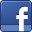 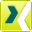 About PolarisPolaris is a recognized leader in the powersports industry with annual 2013 sales of $3.8 billion.  Polaris designs, engineers, manufactures and markets innovative, high quality off-road vehicles, including all-terrain vehicles (ATVs) and the Polaris RANGER® and RZR® side-by-side vehicles, snowmobiles, motorcycles and on-road electric/hybrid powered vehicles.  Polaris is among the global sales leaders for both snowmobiles and off-road vehicles and has established a presence in the heavyweight cruiser and touring motorcycle market with the Victory and Indian Motorcycle brands.  Additionally, Polaris continues to invest in the global on-road small electric/hybrid powered vehicle industry with Global Electric Motorcars (GEM), Goupil Industrie SA, Aixam Mega S.A.S., and internally developed vehicles. Polaris enhances the riding experience with a complete line of Polaris Engineered parts, accessories and apparel and Klim branded apparel. Polaris Industries Inc. trades on the New York Stock Exchange under the symbol “PII”, and the Company is included in the S&P Mid-Cap 400 stock price index. Information about the complete line of Polaris products, apparel and vehicle accessories are available from authorized Polaris dealers or anytime at www.polaris.com.Contact person for journalistsSven SchmidtCorporate Public & Media RelationsLEONI AGPhone	+49 (0)911-2023-467Fax	+49 (0)911-2023-231E-mail	presse@leoni.com